Техническое заданиена разработку сайта «Аэропорт Сургут»ОглавлениеКарта сайтаШаблоныОсновной шаблонВспомогательный шаблон в две колонкиВспомогательный шаблон в одну колонкуШаблон карты сайтаШаблон ошибки 404Типы менюОсновное меню (top)Индексное меню (index)Меню карты сайта (sitemap)Служебное меню (service)Меню раздела (left)Меню посетителя (client)Меню помощи (help)СтраницыГлавная страницаМенюОсновное менюИндексное менюМеню карты сайтаСлужебное менюМеню посетителяМеню помощиСтраницаО компанииМенюМеню разделаСтраницаНовостиСтраницаСтраница элементаИсторияМенюМеню разделаСтраницаХронология датРуководствоПартнерыСлужбы аэропортаМенюМеню разделаСтраницаСтраница элементаАкционерыВакансииМенюМеню разделаСтраницаСтраница разделаСтраница элементаКонтактыАкционерамМенюМеню разделаСтраницаСтраница разделаФилиалыМенюМеню разделаСтраницаСтраница элементаПассажирамМенюМеню разделаСтраницаОформление на рейсМенюМеню разделаСтраницаОперативная информацияМенюМеню разделаСтраницаПредполетная информацияМенюМеню разделаСтраницаОн-Лайн таблоРассписаниеСхема аэропортаВопрос-ответАвиакомпаниямМенюМеню разделаСтраницаСтраница разделаГрузоперевозкиРаскрытие информацииМенюМеню разделаСтраницаСтраница раздела первого уровняСтраница раздела второго уровняЗакупкиМенюМеню разделаСтраницаПроводимые закупкиПрофкомМенюМеню разделаСтраницаНовости профсоюза, Наши мероприятияСтраница разделаСтраница элементаСостав профкома, Цеховые комитеты филиалов, Совет ветеранов, Совет молодёжиСтраница разделаДокументы ОПАРСправочная информацияМенюМеню разделаСтраницаСтраница спискаСтраница элементаКарта сайтаТекстовая страницаТиповые элементыПоказать ещёСписок документовСписок изображенийФото-галереяДокумент для скачиванияДокумент для скачивания с названиемИнтеграцияОнлайн-таблоРасписаниеОтслеживание грузаПользователиГруппы пользователейТребованияСистема управления сайтомСерверное программное обеспечениеКлиентское программное обеспечениеРазрешение экранаСокращенияКарта сайта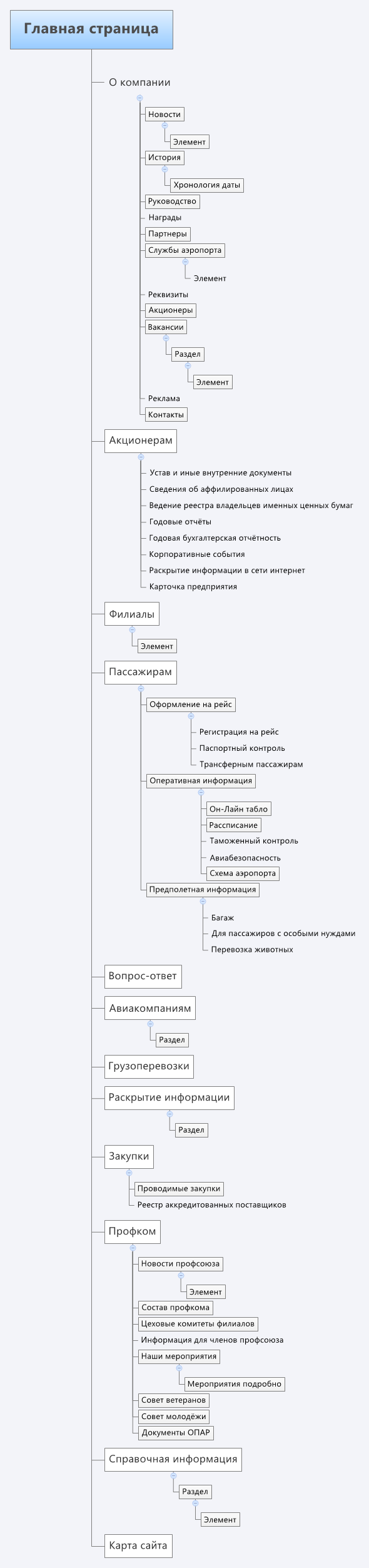 ШаблоныОсновной шаблонВерхний колонтитул состоит из:ЛоготипВО “Информация”Служебное менюТип меню верхнего уровня - служебное менюТип подчиненного меню - нетГлубина вложенности - 1 уровеньЭлемент первого уровня:Заголовок - ссылка на страницуОсновное менюТип меню верхнего уровня - основное менюТип подчиненного меню - нетГлубина вложенности - 1 уровеньЭлемент первого уровня:Заголовок - ссылка на страницуМеню посетителяТип меню верхнего уровня - меню посетителяТип подчиненного меню - меню разделаГлубина вложенности - 2 уровняЭлементы первого уровняОтображаемые поля:МиниатюраЗаголовок - ссылка на страницуПри наведении:Отображает/скрывает блок элементов второго уровня, если блок элементов второго уровня скрыт.Является ссылкой на страницу, если блок элементов второго уровня виден.Элементы второго уровня:Начальное состояние - скрыты.Отображаемые поля:Заголовок - ссылка на страницуЭИ “Раскрыть меню”При нажатии:Отображает блоки элементов второго уровня, эффект анимации slideDownОтображает ЭИ “Скрыть меню”Скрывает ЭИ “Раскрыть меню”ЭИ “Скрыть меню”Начальное состояние - скрыт.При нажатии:Скрывает блоки элементов второго уровня, эффект анимации slideUpСкрывает ЭИ “Скрыть меню”Отображает ЭИ “Раскрыть меню”Нижний колонтитул состоит из:ВО “Информация о правообладателе”ВО “Контактная информация”Основное менюТип меню верхнего уровня - основное менюТип подчиненного меню - нетГлубина вложенности - 1 уровеньЭлемент первого уровня:Заголовок - ссылка на страницуВО “Телефоны”ВО “Информация о разработчике”Вспомогательный шаблон в две колонкиВерхний колонтитул состоит из:Логотип - ссылка на главную страницуВО “Информация”Служебное менюОсновное менюМеню посетителяЭИ “Раскрыть меню”ЭИ “Скрыть меню”Меню разделаТип меню верхнего уровня - меню разделаТип подчиненного меню - меню разделаГлубина вложенности - 2 уровняЭлемент первого уровня:Заголовок - ссылка на страницуЭлемент второго уровня:Заголовок - ссылка на страницуЭлементы ИБ РекламаСортировка элементов в порядке возрастания значения сортировка.Количество элементов - 5.Отображаемые поля:Баннер, Адрес ресурса - является ссылкой на страницу значения поля “Адрес ресурса”Нижний колонтитул идентичен нижнему колонтитулу основного шаблона.Меню шаблона, описание ЭИ идентичны меню основного шаблона, если не указано иное.Вспомогательный шаблон в одну колонкуВерхний колонтитул состоит из:Логотип - ссылка на главную страницуВО “Информация”Служебное менюОсновное менюМеню посетителяЭИ “Раскрыть меню”ЭИ “Скрыть меню”Нижний колонтитул идентичен нижнему колонтитулу основного шаблона.Меню шаблона идентичны меню основного шаблона, если не указано иное.Шаблон карты сайтаВерхний колонтитул состоит из:Логотип - ссылка на главную страницу.ВО “Информация”Служебное менюНижний колонтитул идентичен нижнему колонтитулу основного шаблона.Меню шаблона идентичны меню основного шаблона, если не указано иное.Шаблон ошибки 404Верхний колонтитул состоит из:Логотип - ссылка на главную страницу.Текстовый блокНижний колонтитул состоит из:Меню посетителяТип меню верхнего уровня - меню посетителяТип подчиненного меню - нетГлубина вложенности - 1 уровеньОсновное менюМеню шаблона идентичны меню основного шаблона, если не указано иное.Типы менюОсновное меню (top)Индексное меню (index)Меню карты сайта (sitemap)Служебное меню (service)Меню раздела (left)Меню посетителя (client)Меню помощи (help)СтраницыГлавная страницаМенюОсновное менюСтатическая часть содержит пункты ведущие на одноименные страницы:АкционерамРаскрытие информацииЗакупкиПрофкомРекламаФилиалыВакансииКонтактыИндексное менюСтатическая часть содержит пункты ведущие на одноименные страницы:АвиакомпаниямЗакупкиФилиалыДополнительные параметры элемента меню:Количество элементов меню второго уровняМеню карты сайтаСтатическая часть содержит пункты ведущие на одноименные страницы:О компанииАкционерамФилиалыПассажирамВопрос-ответАвиакомпаниямГрузоперевозкиРаскрытие информацииЗакупкиПрофкомСправочная информацияСлужебное менюСтатическая часть содержит пункты:Обратная связь - ссылка типа mailto, открывающая связанную почтовую программуКарта сайта - ссылка на страницу “Карта сайта”Меню посетителяСтатическая часть содержит пункты ведущие на одноименные страницы:О компанииПассажирамАвиакомпаниямГрузоперевозкиДополнительные параметры элемента меню:СортировкаМиниатюраМеню помощиДинамическая часть формируется из разделов и элементов ИБ Справочная информация у которых значение поля “Отображать в меню” установлено в значение “да”, сортировка разделов и элементов в порядке возрастания значения сортировка.Дополнительные параметры элемента меню:Сортировка - поле разделаМиниатюра - поле разделаПодложка - поле разделаОписание - поле разделаСтраницаМетаданные берутся из свойств страницыЭлементы страницы:Меню помощиТип меню верхнего уровня - меню помощиТип подчиненного меню - нетГлубина вложенности - 2 уровняЭлемент первого уровня:ЗаголовокМиниатюраОписаниеПодложкаПри наведении: показывает/скрывает вложенные элементы меню второго уровня, эффект анимации fadeIn/fadeOutЭлемент второго уровня:Заголовок - ссылка на страницуОнлайн-таблоИндексное менюТип меню верхнего уровня - индексное менюТип подчиненного меню - меню разделаГлубина вложенности - 2 уровняЭлемент первого уровня:Заголовок - ссылка на страницуЕсли значение дополнительного параметра элемента “Количество элементов меню второго уровня” больше нуля и количество вложенных элементов второго уровня больше этого значения, то отображается только указанное количество элементов и отображается дополнительный ЭИ “Показать больше”, который является ссылкой на страницуЭлемент второго уровня:Заголовок - ссылка на страницуЭлементы ИБ НовостиСортировка элементов в порядке убывания значения дата начала активности.Количество элементов - 10.Отображаемые поля:Дата. Формат отображения - “ДД ММММ ГГГГ”, где:ММММ - Полное наименование месяца, в родительном падежеЗаголовок - ссылка на страницу элементаСписок элементов отображается с помощью слайдера.ЭИ “Слайд влево”При нажатии, прокрутке колеса мыши вверх:Осуществляют плавную прокрутку на один элемент влево.ЭИ “Слайд вправо”При нажатии, прокрутке колеса мыши вниз:Осуществляют плавную прокрутку на один элемент вправо.ЭИ “Вопрос-ответ” - ссылка на страницу “Вопрос-ответ”Элементы ИБ РекламаСортировка элементов в порядке возрастания значения сортировка.Количество элементов - все.Отображаемые поля:Баннер, Адрес ресурса - является ссылкой на страницу значения поля “Адрес ресурса”Список элементов отображается с помощью слайдера.ЭИ “Слайд влево”При нажатии, прокрутке колеса мыши вверх:Осуществляют плавную прокрутку на один элемент влево.ЭИ “Слайд вправо”При нажатии, прокрутке колеса мыши вниз:Осуществляют плавную прокрутку на один элемент вправо.О компанииМенюМеню разделаСтатическая часть содержит пункты ведущие на одноименные страницы:НовостиИсторияРуководствоПартнерыСлужбы аэропортаАкционерыВакансииКонтактыДинамическая часть формируется из:Элементов ИБ Текстовые страницы у которых символьный код раздела равен адресу страницы и символьный код элемента не пустой, сортировка элементов в порядке возрастания значения сортировка.СтраницаМетаданные берутся из элемента ИБ Текстовые страницыЭлементы страницы:Элемент ИБ Текстовые страницы у которого символьный код раздела равен адресу страницы и символьный код элемента пустой. ТЭ “Текстовая страница”НовостиСтраницаМетаданные берутся из свойств страницыЭлементы страницы:Элементы ИБ Новости:Сортировка элементов в порядке убывания значения дата начала активности.Количество элементов - 10.Отображаемые поля:Дата. Формат отображения - “ДД.ММ.ГГГГ”Заголовок - ссылка на страницу элементаТЭ “Показать еще”Страница элементаМетаданные берутся из элемента ИБ НовостиЭлементы страницы:Элемент ИБ Новости:Отображаемые поля:Дата. Формат отображения - “ДД.ММ.ГГГГ”ИзображениеОписаниеИзображения. ТЭ “Фото-галерея”ИсторияМенюМеню разделаСтатическая часть содержит пункты ведущие на одноименные страницы:Хронология датСтраницаМетаданные берутся из свойств страницыЭлементы страницы:Элементы ИБ История:Сортировка элементов в порядке возрастания значения сортировка.Количество элементов - все.Отображаемые поля:ЗаголовокИзображения. ТЭ “Список изображений”Описание для анонсаХронология датМетаданные берутся из свойств страницыЭлементы страницы:Элементы ИБ Хронология дат:Сортировка элементов в порядке убывания значения дата начала активности.Количество элементов - все.Отображаемые поля:Дата, точность. Формат отображения:“Г год”, если значение точность равно “год”, где:Г - Порядковый номер года, 4 цифры“Г год (К квартал)”, если значение точность равно “квартал”, где:Г - Порядковый номер года, 4 цифрыК - Порядковый номер квартала римскими цифрами“Г год (М)”, если значение точность равно “месяц”, где:Г - Порядковый номер года, 4 цифрыМ - Полное наименование месяца в именительном падеже“Г год (Д М)”, если значение точность равно “день”, где:Г - Порядковый номер года, 4 цифрыМ - Полное наименование месяца в родительном падежеД - День месяца без ведущего нуляЗаголовокРуководствоМетаданные берутся из свойств страницыЭлементы страницы:Элементы ИБ Руководство:Сортировка элементов в порядке убывания значения сортировка.Количество элементов - все.Отображаемые поля первого элемента:ФИОДолжностьИзображениеОписаниеОтображаемые поля второго и следующих элементов:ФИОМиниатюраДолжностьЭИ “Читать дальше”При нажатии:Увеличивает высоту отображения поля “Описание” первого элемента, эффект анимации slideDownСкрывает ЭИ “Читать дальше”ПартнерыМетаданные берутся из свойств страницыЭлементы страницы:Элементы ИБ Партнеры:Сортировка элементов в порядке убывания значения сортировка.Количество элементов - все.Отображаемые поля:ЗаголовокМиниатюраСлужбы аэропортаМенюМеню разделаДинамическая часть формируется из элементов ИБ Текстовые страницы у которых символьный код раздела равен адресу страницы и символьный код элемента не пустой, сортировка элементов в порядке возрастания значения сортировка.СтраницаМетаданные берутся из свойств страницыЭлементы страницы:ВО “Основные направления”Элементы ИБ Текстовые страницы у которых символьный код раздела равен адресу страницы и символьный код элемента не пустой:Сортировка элементов в порядке возрастания значения сортировка.Количество элементов - все.Отображаемые поля:Заголовок - ссылка на страницу элементаСтраница элементаМетаданные берутся из элемента ИБ Текстовые страницыЭлементы страницы:	Элемент ИБ Текстовые страницы. ТЭ “Текстовая страница”АкционерыМетаданные берутся из свойств страницыЭлементы страницы:Элементы ИБ Акционеры:Сортировка элементов в порядке возрастания значения сортировка.Количество элементов - все.Отображаемые поля:ЗаголовокМиниатюраВакансииМенюМеню разделаДинамическая часть формируется из разделов ИБ Вакансии, сортировка разделов в порядке возрастания значения сортировка.СтраницаМетаданные берутся из свойств страницыЭлементы страницы:Элементы ИБ Вакансии:Сортировка элементов в порядке убывания значения дата начала активности.Количество элементов - все.Отображаемые поля:Заголовок - ссылка на страницу элементаФилиалДата. Формат отображения - “ДД.ММ.ГГ”Страница разделаМетаданные берутся из пользовательских полей раздела ИБ ВакансииЭлементы страницы:Элементы ИБ Вакансии раздела:Сортировка элементов в порядке убывания значения дата начала активности.Количество элементов - все.Отображаемые поля:Заголовок - ссылка на страницу элементаФилиалДата. Формат отображения - “ДД.ММ.ГГ”Страница элементаМетаданные берутся из элемента ИБ ВакансииЭлементы страницы:Элемент ИБ Филиалы:Отображаемые поля:ОбязанностиТребованияУсловия работыВО “Резюме”КонтактыМетаданные берутся из свойств страницыЭлементы страницы:Разделы ИБ Контакты первого уровня:Сортировка разделов в порядке возрастания значения сортировка.Количество разделов - 3.Отображаемые поля:КатегорияРазделы ИБ Контакты раздела первого уровня:Сортировка разделов в порядке возрастания значения сортировка.Количество разделов - все.Отображаемые поля:КатегорияЭлементы ИБ Контакты разделов второго уровня:Сортировка элементов в порядке возрастания значения сортировка.Количество элементов - все.Отображаемые поля:Контакт, тип. Формат отображения:“Контакт (тип)”, если тип установлен“Контакт”, если тип не установленОписаниеАкционерамМенюМеню разделаДинамическая часть формируется из разделов ИБ Акционерам, сортировка разделов в порядке возрастания значения сортировка.СтраницаМетаданные берутся из свойств страницыЭлементы страницы:ВО “Положение о раскрытии информации”Разделы ИБ Акционерам первого уровня:Сортировка разделов в порядке возрастания значения сортировка.Количество разделов - все.Отображаемые поля:Заголовок раздела - ссылка на страницу разделаЭлементы ИБ Акционерам раздела первого уровня:Сортировка элементов в порядке убывания значения дата начала активности.Количество элементов - 3.Отображаемые поля:Дата. Формат отображения: “ДД.ММ.ГГГГ”ФормаДокумент. ТЭ “Документ для скачивания”ЭИ “Показать все”:Является ссылкой на страницу разделаОтображается если количество элементов в разделе больше 3Страница разделаМетаданные берутся из пользовательских полей раздела ИБ АкционерамЭлементы страницы:ВО “Положение о раскрытии информации”Элементы ИБ Акционерам раздела:Сортировка элементов в порядке убывания значения дата начала активности.Количество элементов - все.Отображаемые поля:Дата. Формат отображения: “ДД.ММ.ГГГГ”ФормаДокумент. ТЭ “Документ для скачивания”ФилиалыМенюМеню разделаДинамическая часть формируется из элементов ИБ Филиалы, сортировка элементов в порядке возрастания значения сортировка.СтраницаМетаданные берутся из свойств страницыЭлементы страницы:Элементы ИБ Филиалы:Сортировка элементов в порядке возрастания значения сортировка.Количество элементов - все.Отображаемые поля:МиниатюраЗаголовокКонтактная информацияКонтакты. Формат отображения - “Описание: Значение”Страница элементаМетаданные берутся из элемента ИБ ФилиалыЭлементы страницы:Элемент ИБ Филиалы:Отображаемые поля:ИзображениеКонтактная информацияОписаниеКонтакты. Формат отображения - “Описание: Значение”Документы. ТЭ “Документ для скачивания”Местоположение. Начальное состояние - скрыт.ЭИ “Показать на карте”При нажатии:Отображает блок “Местоположение”, эффект анимации fadeInСкрывает ЭИ “Показать на карте”, эффект анимации fadeOutОтображает ЭИ “Показать фотографию”, эффект анимации fadeInЭИ “Показать фотографию”Начальное состояние - скрыт.При нажатии:Отображает блок “Изображение”, эффект анимации fadeInОтображает ЭИ “Показать на карте”, эффект анимации fadeInСкрывает ЭИ “Показать фотографию”, эффект анимации fadeOutПассажирамМенюМеню разделаСтатическая часть содержит пункты ведущие на одноименные страницы:Оформление на рейсОперативная информацияПредполетная информацияСтраницаМетаданные берутся из свойств страницыЭлементы страницы:Индексное менюТип меню верхнего уровня - меню разделаТип подчиненного меню - меню разделаГлубина вложенности - 2 уровняЭлемент первого уровня:ЗаголовокЭлемент второго уровня:Заголовок - ссылка на страницуОписаниеСимвольный код - устанавливает стиль элемента по его символьному кодуОформление на рейсМенюМеню разделаДинамическая часть формируется из:Элементов ИБ Текстовые страницы у которых символьный код раздела равен адресу страницы и символьный код элемента не пустой, сортировка элементов в порядке возрастания значения сортировка.Дополнительные параметры элемента меню:Описание - поле элементаСимвольный код - поле элементаСтраницаПеренаправляет на страницу первого элемента меню раздела используя код “302 Moved Temporarily”.Оперативная информацияМенюМеню разделаСтатическая часть содержит пункты ведущие на одноименные страницы:Он-Лайн таблоРассписаниеСхема аэропортаДинамическая часть формируется из:Элементов ИБ Текстовые страницы у которых символьный код раздела равен адресу страницы и символьный код элемента не пустой, сортировка элементов в порядке возрастания значения сортировка.Дополнительные параметры элемента меню:Описание - поле элементаСимвольный код - поле элементаСтраницаПеренаправляет на страницу первого элемента меню раздела используя код “302 Moved Temporarily”.Предполетная информацияМенюМеню разделаДинамическая часть формируется из:Элементов ИБ Текстовые страницы у которых символьный код раздела равен адресу страницы и символьный код элемента не пустой, сортировка элементов в порядке возрастания значения сортировка.Дополнительные параметры элемента меню:Описание - поле элементаСимвольный код - поле элементаСтраницаПеренаправляет на страницу первого элемента меню раздела используя код “302 Moved Temporarily”.Он-Лайн таблоМетаданные берутся из свойств страницыРассписаниеМетаданные берутся из свойств страницыСхема аэропортаМетаданные берутся из свойств страницыВопрос-ответМетаданные берутся из свойств страницыЭлементы страницы:ЭИ “Задать вопрос”При нажатии:Отображает форму “Задать вопрос”, эффект анимации slideDown, если форма скрыта.Скрывает форму “Задать вопрос”, эффект анимации slideUp, если форма видима.Форма “Задать вопрос”Начальное состояние - скрыт.Поля формы:ФИОТип поля - строка.Поле обязательно для заполнения.Адрес электронной почтыТип поля - строка.Осуществляется проверка введенных значений на корректный адрес электронной почты.ВопросТип поля - текст.Поле обязательно для заполнения.Элементы управления формы:кнопка “Отправить”Перед отправкой формы осуществляется проверка значений.Если при проверке возникло исключение, то, для каждого поля не прошедшего проверку должно отобразиться сообщение об ошибке в зависимости от типа ошибки и фокус должен быть установлен на первый элемент содержащий ошибку:“Поле [название поля] обязательно для заполнения”, для незаполненного обязательного поля“Поля [название поля] было заполнено не верно”, для некорректно заполненного поляПри успешной отправке формы, на адрес указанном в настройках системы управления отправляется сообщение со значениями полей формы.Если поле адрес электронной почты заполнено, на данный адрес отправляется сообщение о том, что вопрос принят и специалисты компании ответят на него в ближайшее время.Если при сохранении данных произошли ошибки, отображается блок с сообщениями об ошибке, иначе отображается сообщение об успешной отправке.Данные формы сохраняются в ИБ Вопросы.При сохранении данных поле “активен” устанавливается в значение “нет”, поле “дата” в значение “текущее дата и время”.Элементы ИБ Вопросы:Сортировка элементов в порядке убывания значения дата начала активности.Количество элементов - 5.Отображаемые поля:ФИОДата. Формат отображения - “ДД.ММ.ГГ”ВопросОтвет. Начальное состояние - скрыт.ЭИ “Читать ответ”При нажатии:Отображает блок “Ответ”, эффект анимации slideDownСкрывает ЭИ “Читать ответ”Отображает ЭИ “Скрыть ответ”ЭИ “Скрыть ответ”:Начальное состояние - скрыт.При нажатии:Отображает блок “Ответ”, эффект анимации slideUpОтображает ЭИ “Читать ответ”Скрывает ЭИ “Скрыть ответ”ТЭ “Показать еще”АвиакомпаниямМенюМеню разделаДинамическая часть формируется из разделов ИБ Авиакомпаниям первого уровня, сортировка разделов в порядке возрастания значения сортировка.СтраницаМетаданные берутся из свойств страницыЭлементы страницы:Элементы ИБ Документы по авиакомпаниям:Сортировка элементов в порядке возрастания значения сортировка.Количество элементов - все.Отображаемые поля:Документ. ТЭ “Документ для скачивания с названием”Разделы ИБ Авиакомпаниям первого уровня:Сортировка разделов в порядке возрастания поля сортировка.Количество разделов - все.Отображаемые поля:КатегорияЭлементы ИБ Авиакомпаниям разделов первого уровня:Сортировка элементов в порядке убывания значения дата начала активности.Количество элементов - все.Отображаемые поля:Документ. ТЭ “Документ для скачивания с названием”Разделы ИБ Авиакомпаниям разделов первого уровня:Сортировка разделов в порядке возрастания поля сортировка.Количество разделов - все.Отображаемые поля:Категория - ссылка на страницу разделаСтраница разделаМетаданные страницы берутся из пользовательских полей раздела ИБ АвиакомпаниямЭлементы страницы:Раздел ИБ Авиакомпаниям:Отображаемые поля:КатегорияЭлементы ИБ Авиакомпаниям раздела:Сортировка элементов в порядке убывания значения дата начала активности.Количество элементов - все.Отображаемые поля:Дата. Формат отображения - “ДД.ММ.ГГГГ”ФормаСодержаниеДокумент. ТЭ “Документ для скачивания”ГрузоперевозкиМетаданные берутся из свойств страницыЭлементы страницы:Форма “Отслеживание груза”Поля формы:Номер грузаТип поля - строка.Поле обязательно для заполнения.Элементы управления формы:кнопка “Найти”Перед отправкой формы осуществляется проверка значений.Если при проверке возникло исключение, фокус должен быть установлен на первый элемент содержащий ошибку.При успешной проверки формы, осуществляется запрос и загрузка результата в ПЭ “Результаты поиска”.ПЭ “Результаты поиска”Начальное состояние - скрытОтображаемые поля:МестоположениеСтатусДата изменения статусаВО “Правила получения груза”ИЭ “Читать дальше”При нажатии:Увеличивает высоту отображения ВО “Правила получения груза”, эффект анимации slideDownСкрывает ЭИ “Читать дальше”Разделы ИБ Документы по грузоперевозкам первого уровня:Сортировка разделов в порядке возрастания значения сортировка.Количество разделов - все.Отображаемые поля:КатегорияЭлементы ИБ Документы по грузоперевозкам разделов первого уровня:Сортировка элементов в порядке возрастания значения сортировка.Количество элементов - все.Отображаемые поля:Документ. ТЭ “Документ для скачивания с названием”Раскрытие информацииМенюМеню разделаДинамическая часть формируется из разделов ИБ Раскрытие информации первого уровня, сортировка разделов в порядке возрастания значения сортировка.СтраницаПеренаправляет на страницу первого раздела первого уровня ИБ Раскрытие информации используя код “302 Moved Temporarily”.Сортировка разделов в порядке возрастания поля сортировка.Страница раздела первого уровняМетаданные страницы берутся из пользовательских полей раздела ИБ Раскрытие информацииЭлементы страницы:Раздел ИБ Раскрытие информации:Отображаемые поля:КатегорияРазделы ИБ Раскрытие информации раздела:Сортировка разделов в порядке возрастания поля сортировка.Количество разделов - все.Отображаемые поля:Категория - ссылка на страницу разделаЭлементы ИБ Раскрытие информации разделов:Сортировка элементов в порядке убывания значения дата начала активности.Количество элементов - 5.Отображаемые поля:Дата. Формат отображения - “ДД.ММ.ГГГГ”ФормаСодержаниеДокумент. ТЭ “Документ для скачивания”ЭИ “Показать все”:Является ссылкой на страницу разделаОтображается если количество элементов в разделе больше 5Страница раздела второго уровняМетаданные страницы берутся из пользовательских полей раздела ИБ Раскрытие информацииЭлементы страницы:Раздел ИБ Раскрытие информации:Отображаемые поля:КатегорияЭлементы ИБ Раскрытие информации раздела:Сортировка элементов в порядке убывания значения дата начала активности.Количество элементов - все.Отображаемые поля:Дата. Формат отображения - “ДД.ММ.ГГГГ”ФормаСодержаниеДокумент. ТЭ “Документ для скачивания”ЗакупкиМенюМеню разделаСтатическая часть содержит пункты ведущие на одноименные страницы:Проводимые закупкиДинамическая часть формируется из элементов ИБ Текстовые страницы у которых символьный код раздела равен адресу страницы и символьный код элемента не пустой, сортировка элементов в порядке возрастания значения сортировка.СтраницаПеренаправляет на страницу “Проводимые закупки” используя код “302 Moved Temporarily”.Проводимые закупкиМетаданные берутся из свойств страницыЭлементы страницы:Элементы ИБ Документы по закупкам:Сортировка элементов в порядке возрастания значения сортировкаКоличество элементов - все.Отображаемые поля:Название документа, документ. ТЭ “Документ для скачивания с названием”Элементы ИБ Закупки:Сортировка элементов в порядке убывания значения дата окончания активностиКоличество элементов - 7.Отображаемые поля:Номер заявкиЗаявкаСтатусДата статуса. Формат отображения:“ДД.ММ.ГГ”, если статус равен значению “Изменена”Дата окончания. Формат отображения - “ДД.ММ.ГГГГ ЧЧ:ММ”Извещение, Документация, Протокол вскрытия конвертов, Протокол рассмотрения заявки. ТЭ “Документы для скачивания с названием” (название документа - берется из описания документа). Начальное состояние - скрыт.ЭИ “Показать документы”При нажатии:Отображает блок “Извещение, Документация, Протокол вскрытия конвертов, Протокол рассмотрения заявки”, эффект анимации slideDownСкрывает ЭИ “Показать документы”Отображает ЭИ “Скрыть документы”ЭИ “Скрыть документы”:Начальное состояние - скрыт.При нажатии:Отображает блок “Извещение, Документация, Протокол вскрытия конвертов, Протокол рассмотрения заявки”, эффект анимации slideUpОтображает ЭИ “Показать документы”Скрывает ЭИ “Скрыть документы”ТЭ “Показать еще”ПрофкомМенюМеню разделаСтатическая часть содержит пункты ведущие на одноименные страницы:Документы ОПАРДинамическая часть формируется из:Разделов ИБ Новости профкома, сортировка разделов в порядке возрастания значения сортировка.Разделов ИБ Структура профкома, сортировка разделов в порядке возрастания значения сортировка.Элементов ИБ Текстовые страницы у которых символьный код раздела равен адресу страницы, сортировка элементов в порядке возрастания значения сортировка.СтраницаПеренаправляет на страницу “Новости профсоюза” используя код “302 Moved Temporarily”.Новости профсоюза, Наши мероприятияСтраница разделаМетаданные берутся из пользовательских полей раздела ИБ Новости профкомаЭлементы страницы:Раздел ИБ Новости профкомаЭлементы ИБ Новости профкома раздела:Сортировка элементов в порядке убывания значения дата начала активности.Количество элементов - 4.Отображаемые поля:Дата. Формат отображения: “ДД.ММ.ГГГГ”Заголовок - ссылка на страницу элементаМиниатюраОписание для анонсаТЭ “Показать еще”Страница элементаМетаданные берутся из элемента ИБ Новости профкомаЭлементы страницы:Элемент ИБ Новости профкома:Отображаемые поля:ДатаИзображениеДетальное описаниеИзображения. ТЭ “Список изображений”Состав профкома, Цеховые комитеты филиалов, Совет ветеранов, Совет молодёжиСтраница разделаМетаданные берутся из пользовательских полей раздела ИБ Структура профкомаЭлементы страницы:Раздел ИБ Структура профкомаЭлементы ИБ Структура профкома раздела:Сортировка элементов в порядке возрастания значения сортировка.Количество элементов - все.Отображаемые поля:ФИОМиниатюраДолжностьКонтакты. Формат отображения - “Описание: значение”Документы ОПАРМетаданные берутся из свойств страницыЭлементы страницы:Элементы ИБ Документы ОПАР:Сортировка элементов в порядке убывания значения дата начала активностиКоличество элементов - все.Отображаемые поля:ДатаНазвание документаДокумент. ТЭ “Документ для скачивания”Справочная информацияМенюМеню разделаДинамическая часть формируется из разделов и элементов ИБ Справочная информация.СтраницаПеренаправляет на страницу первого элемента, первого раздела ИБ Справочная информация используя код “302 Moved Temporarily”.Сортировка разделов и элементов в порядке возрастания поля сортировка.Страница спискаПеренаправляет на страницу первого элемента, текущего раздела ИБ Справочная информация используя код “302 Moved Temporarily”.Сортировка элементов в порядке возрастания поля сортировка.Страница элементаМетаданные берутся из элемента ИБ Справочная информацияЭлементы страницы:Элемент ИБ Справочная информацияОтображаемые поля:ЗаголовокДетальное описаниеДокументы. ТЭ “Список документов”Изображения. ТЭ “Список изображений”Карта сайтаМетаданные берутся из свойств страницыЭлементы страницы:Карта сайта:Тип меню верхнего уровня - меню карты сайтаТип подчиненного меню - меню разделаГлубина вложенности - 3 уровняТекстовая страницаМетаданные берутся из элемента ИБ Текстовые страницыЭлементы страницы:	Элемент ИБ Текстовые страницыОтображаемые поля:ИзображениеДетальное описаниеДокументы. ТЭ “Список документов”Изображения. ТЭ “Список изображений”Типовые элементыПоказать ещёПри нажатии подгружается следующий незагруженный блок элементов без перезагрузки страницы.Отображается если количество элементов подлежащих загрузке больше нуля.Список документовЭлементы:Список документовДатаНазваниеДокумент. ТЭ “Документ для скачивания”Список изображенийЭлементы:Список миниатюр изображенийМиниатюры объединены в группу изображений.При нажатии отображается детальное изображение с помощью jQuery плагина fancybox.Фото-галереяЭлементы:Список миниатюр изображенийСписок отображается с помощью слайдера.Миниатюры объединены в группу изображений.При нажатии отображается детальное изображение с помощью jQuery плагина fancybox.ЭИ “Слайд влево”При нажатии, прокрутке колеса мыши вверх:Осуществляют плавную прокрутку списка миниатюр на половину ширины списка влево.ЭИ “Слайд вправо”При нажатии, прокрутке колеса мыши вниз:Осуществляют плавную прокрутку списка миниатюр на половину ширины списка вправо.Документ для скачиванияФормат отображения:Изображение типа документа, если у типа документа есть изображение, иначе изображение неизвестного типа.ЭИ “Скачать” - ссылка на источник документаТип документа. Формат отображения - прописные буквыРазмер документа. Формат отображения:“Х Мб”, где Х - размер документа в мегабайтах с одним десятичным знаком, если размер документа более 1 мегабайта.“Х Кб”, где Х - размер документа в килобайтах с одним десятичным знаком, если размер документа более 1 килобайта.“Х б”, где Х - размер документа в байтах, если размер документа более 1 байта.“”, во всех остальных случаяхДокумент для скачивания с названиемФормат отображения:Изображение типа документа, если у типа документа есть изображение, иначе изображение неизвестного типа.Название документа - ссылка на источник документаТип документа. Формат отображения - прописные буквыРазмер документа. Формат отображения:“Х Мб”, где Х - размер документа в мегабайтах с одним десятичным знаком, если размер документа более 1 мегабайта.“Х Кб”, где Х - размер документа в килобайтах с одним десятичным знаком, если размер документа более 1 килобайта.“Х б”, где Х - размер документа в байтах, если размер документа более 1 байта.“”, во всех остальных случаяхИнтеграцияОнлайн-таблоПериодичность синхронизации - 1 раз в минуту.Хранение данных - временнный файл.Параметры запроса - нет.Параметры ответа (список):	Время события - времяНомер рейса - строкаАвиакомпания - строкаКод аэропорта отбытия - строкаАэропорт отбытия - строкаКод аэропорта назначения - строкаАэропорт назначения - строкаСтойка - числоВыход - числоКод статуса - числоТекст статуса - строкаРасписаниеПериодичность синхронизации - 1 раз в сутки.Хранение данных - ИБ Расписание.Синхронизация элементов по полю внешний код.Если в источнике нету элемента с внешним кодом, элемент ИБ - скрывать.Параметры запроса - нет.Параметры ответа (список):Внешний код - строкаНомер рейса - строкаАвиакомпания - строкаКод аэропорта отбытия - строкаАэропорт отбытия - строкаКод аэропорта назначения - строкаАэропорт назначения - строкаТип ВС - строкаДень вылета - список строкВылет - времяПрибытие - времяАэропорт транзит - строкаОтслеживание грузаПериодичность синхронизации - по запросу с использованием промежуточного кэша с временем жизни 5 минут.Хранение данных - временнный файл.Параметры запроса:Номер груза - строкаПараметры ответа:Местоположение - строкаСтатус - строкаДата изменения статуса - датаПользователиГруппы пользователейАдминистраторыПолный доступ к сайтуКонтент-редакторыПрава на добавление/изменение/удаление разделов и элементов инфоблоковПрава на изменение содержимого подключаемых файловТребованияСистема управления сайтомИспользуемая система администрирования сайта — продукт “1С-Битрикс: Управлениесайтом - “Стандарт”.Серверное программное обеспечениеТребования обусловлены требованиями к продукту “1С-Битрикс: Управление сайтом”:PHP 5.3+Apache 1.3+MySQL 5.0+Клиентское программное обеспечениеMicrosoft Internet Explorer 9-10Opera версий 11-12Mozilla Firefox 14-20ChromeSafari 4-5Поддержка остальных браузеров и их версий в ограниченном режиме.Разрешение экранаМинимальные характеристики разрешения, на которые рассчитан сайт - 1024 пикселяпо горизонтали.Макет имеет фиксированную ширину.СокращенияВО - включаемая областьИБ - информационный блокПЭ - подгружаемый элементТЭ - типовой элементЭИ - элемент интерфейсаСОСТАВИЛИСОГЛАСОВАНОУТВЕРЖДАЮУТВЕРЖДАЮДиректорГенеральный директорООО «Интернет-компания «Портал-Инфо»ОАО «Аэропорт Сургут»Харитонова О. А.Дьячков Е. В.“___” _____________ 2013 г.“___” _____________ 2013 г.Наименование организацииДолжность исполнителяФамилия, Имя, ОтчествоПодписьДатаООО «ИК «Портал Инфо»Менеджер проектаМирошин И.ООО «ИК «Портал Инфо»ПроектировщикСтепанюк В. А.Наименование организацииДолжность исполнителяФамилия, Имя, ОтчествоПодписьДата